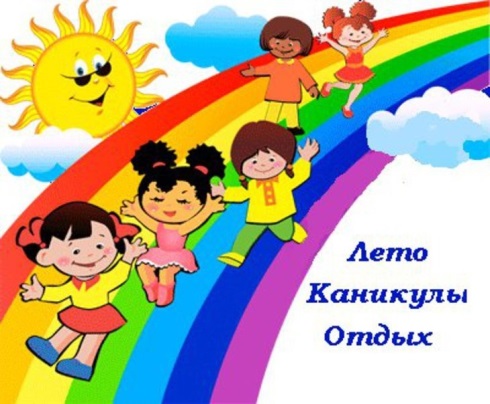 Об организации отдыха и оздоровления детей в летний период  2023 годаВ 2023 г. для детей Кежемского района запланированы следующие формы отдыха и оздоровления:•	отдых и оздоровление детей в лагерях с дневным пребыванием детей при школах;•	отдых и оздоровление детей в загородных оздоровительных лагерях Красноярского края.1. Функционирование лагерей с дневным пребыванием детей запланировано с 1.06.2023 г. по 30.06.2023 г. при восьми школах района:- лагерь при Кодинской СОШ №2 на 295 детей, - лагерь при Кодинской СОШ №3 на 100 детей;- лагерь при Кодинской СОШ №4 на 150 детей;- лагерь при Имбинской СОШ на 40 детей;- лагерь при Тагарской СОШ на 70 детей;- лагерь при Заледеевской СОШ на 60 детей;- лагерь при Недокурской СОШ на15 детей;- лагерь при Ирбинской СОШ на 15 детей. Путевки в пришкольные лагеря могут получить дети в возрасте  от 6 лет до 17 лет, т.е. все школьники и будущие первоклассники. Продолжительность смены в пришкольном лагере – 21 день, режим работы с 9.00.час. до 15.00.час. Режим питания детей – двухразовый (завтрак, обед). Стоимость питания в день составляет 309 руб. 30 коп., стоимость путевки - 6495,30 руб., доля родительской платы за путевку составляет 30% ее стоимости, т.е. 1948,59 руб.Для детей из семей, оказавшихся в трудной жизненной ситуации, чей доход на каждого члена семьи ниже прожиточного минимума, для детей из семей граждан, принимающих участие в специальной военной операции, путевку в пришкольный лагерь можно приобрести бесплатно.Путевка предоставляется по заявлению родителя (законного представителя) ребенка, поданного на имя директора школы, при которой организован лагерь. Прием заявлений от родителей (законных представителей) с 1.04.2023 г.2. С целью организации отдыха и оздоровления детей в загородных оздоровительных лагерях Красноярского края управлением образования Кежемского района приобретаются путевки в лагеря, расположенные в Минусинском районе и г. Бородино: ЗОЛ «Ёлочка» - 2 сезон (24.06.23. – 14.07.23), 3 сезон (17.07.23. – 06.08.23.);ЗОЛ «Журавленок» - 2 сезон (12.07.23 – 01.08.23.);ЗОЛ «Шахтер» - 2 сезон (спортивный), путевки предоставляются детям, занимающимся в ДЮСШ, по спискам тренеров.Стоимость путевки – 30079,00 руб., родители могут приобрести путевку, оплатив 30% ее стоимости, т.е. 9023,70 руб. Продолжительность сезона в загородных лагерях – 21 день, возраст детей – от 7 до 17 лет. Для детей, оставшихся без попечения родителей, находящихся под опекой, в том числе в приемных семьях, средства на приобретение путевок, на оплату проезда к местам отдыха и обратно, а также на проезд сопровождающих предоставлены из краевого бюджета. Количество путевок, предоставляемых на льготных условиях (оплаченных за счет средств краевого бюджета), – 10.Прием заявлений на приобретение путевки в загородные оздоровительные учреждения Красноярского края от родителей (законных представителей) с 13.03.2023 г. по 15.04.2023 г. в управлении образования по адресу ул. Колесниченко, д. 10,  каб. №13 с 9.30. до 13.00. и с 14.00. до 17.00.Заявление на получение путевки в лагерь с дневным пребыванием либо в загородный лагерь заполняется родителями по предложенной форме, к заявлению прилагается копия свидетельства о рождении либо копия паспорта ребенка, для опекунов на приобретение путевки в загородный лагерь  – копия документа об установлении опеки.Для получения более подробной информации  обращаться  по тел. 8(39143)2-19-34, 2-21-53.